LIL SKIES’ SON BABY KI MAKES DEBUT APPEARANCE IN THE MUSIC VIDEO FOR HIS NEW SINGLE “ON SIGHT”, OUT TODAY “ON SIGHT” INITIALLY TEASED AS PART OF SKIES’ SET AT VIRTUAL ROLLING LOUD IN SEPTEMBERLISTEN/WATCH HERE: https://lilskies.lnk.to/OnSight 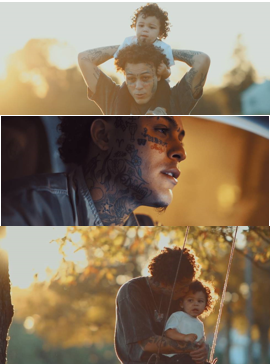 Multi-platinum rapper Lil Skies is back with his new single “On Sight,” along with its accompanying music video, available today via All We Got Ent/Atlantic Records HERE. Filmed in his stomping grounds of Waynesboro, PA, the personal video shows the duality in the life of Lil Skies; the incredibly explosive and dynamic performer on tour, and; the father at home where he can wind down and get back to what’s important, family. The video, directed by Kristian Bennese and produced by Carlos Garcia/777 Productions, weaves from life on the road pre-pandemic, to time spent at home bonding with his son, Ki, who makes his music video debut appearance.Fans have been eagerly awaiting the track, which Skies initially teased at Rolling Loud’s “Loud Stream” virtual concert in September HERE.The single follows Lil Skies’ “Red & Yellow” from the “ROAD TO FAST 9” mixtape and string of 2020 single releases: “Lightbeam” (feat. NoCap), “Riot,” “Havin My Way” (Feat. Lil Dirk) and “Fidget.” Skies also recently collaborated with Footaction for an exclusive line which can be viewed here.  With almost 3 billion streams under his belt, Lil Skies has quickly built a massive fan following with his distinctive brand of high-energy hip hop. The PA-based rapper made his major label debut with 2018’s RIAA Certified Platinum mixtape LIFE OF A DARK ROSE, offering ample evidence of his angst-ridden, high-energy power. Lil Skies followed up the Life of A Dark Rose mixtape with his 2019 debut album Shelby, which made an explosive debut at #5 on the SoundScan/Billboard 200 – Lil Skies’ second consecutive top 10 release following Life Of A Dark Rose. Named for the Waynesboro, PA-based rapper’s mom, Shelby is highlighted by the RIAA Certified Platinum hit, “i,” Lil Skies’ first top 40 success on Billboard’s “Hot 100” and highest charting single to date. Along with Shelby, 2019 also saw such singles as “Going Off” and  “Magic,” the later featured on EA’s hugely successful Madden NFL 20. This year, Lil Skies was featured on “ROAD TO FAST 9,” a star-studded mixtape heralding the next chapter in one of the most popular motion picture series of all time, The Fast Saga.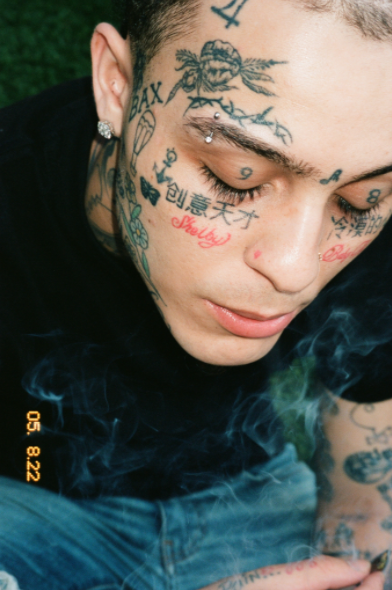 DL photo here- credit Nick JandoraCONNECT WITH LIL SKIESLILSKIES.COMSOUNDCLOUD | FACEBOOK | TWITTER |INSTAGRAM | YOUTUBE | PRESS TOOLS 